СЪОБЩЕНИЕ  ЗА ОТТЕГЛЯНЕ НА ПУБЛИЧНА ПОКАНАсъгласно чл.9а, ал.6 от ППЗОППублична покана с предмет „Сключване на застраховки за нуждите на Община гр. Русе и бюджетните й звена”: 1. Застраховка автомобили - гражданска отговорност и автокаско /ПРИЛОЖЕНИЕ 1/2. Сгради публична собственост /ПРИЛОЖЕНИЕ 2/ 	3. Групова застраховка ЗЛОПОЛУКА на 238/двеста тридесет и осем/ лица, от които  7/седем/ лица ще са със застраховка ЗЛОПОЛУКА и застраховка ЖИВОТ всички лица са с покритие до 1000 лв. /хиляда лева/ - /ПРИЛОЖЕНИЕ 3/	4. Застраховка на имущество /ПРИЛОЖЕНИЕ 4/, публикувана на 12.10.2015 г. с Уникален № в регистъра на АОП: 9046652  е оттеглена на 15.10.2015 г., като действията по възлагането на поръчката се преустановяват след датата на оттеглянето й.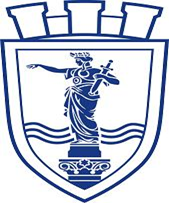 ОБЩИНА РУСЕгр. Русе, пл. Свобода 6, Телефон: 00359 82 826 100, факс: 00359 82 834 413, www.ruse-bg.eu, mayor@ruse-bg.eu  